                	PROPOSIÇÕES 01 – Vereador Jairo Martins Garcias					        Vereador João Pedro Pazuch					        Vereador João Batista Ferreira					        Vereador Antônio Gilberto Portz					        Vereador Clóvis Pereira dos Santos	        			        Vereador Fabio Porto Martins					        Vereador Silvio Roberto Portz                     INDICAÇÃO – 01/2022                     Indico ao Excelentíssimo Senhor Prefeito Municipal e em parceria com a Secretaria Municipal de Obras, nos termos regimentais e ouvido o plenário, que seja realizado o capeamento asfáltico das ruas Pedro Paulino Da Rosa, Henrique Arnt e Luiz Fritscher, ambas no Morro do Sabiá. Há muitos anos esse é um problema na vida dos moradores daquele local, pois a pavimentação feita com paralelepípedo é muito antiga e as pedras são irregulares.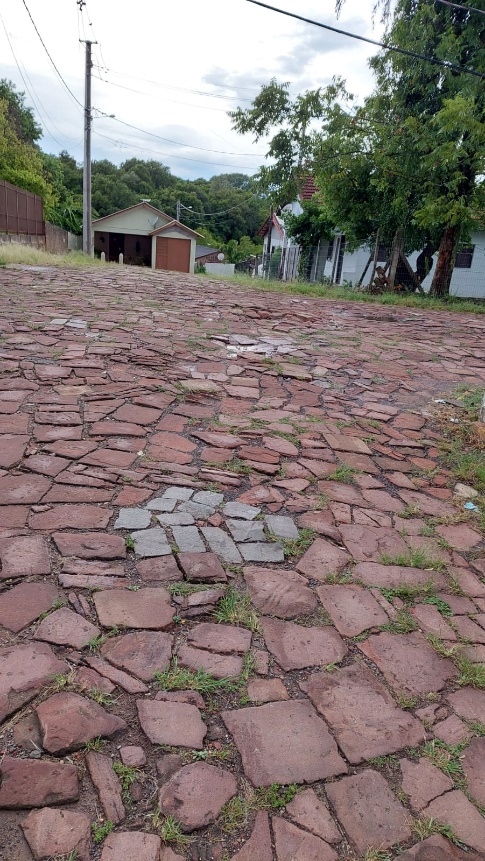 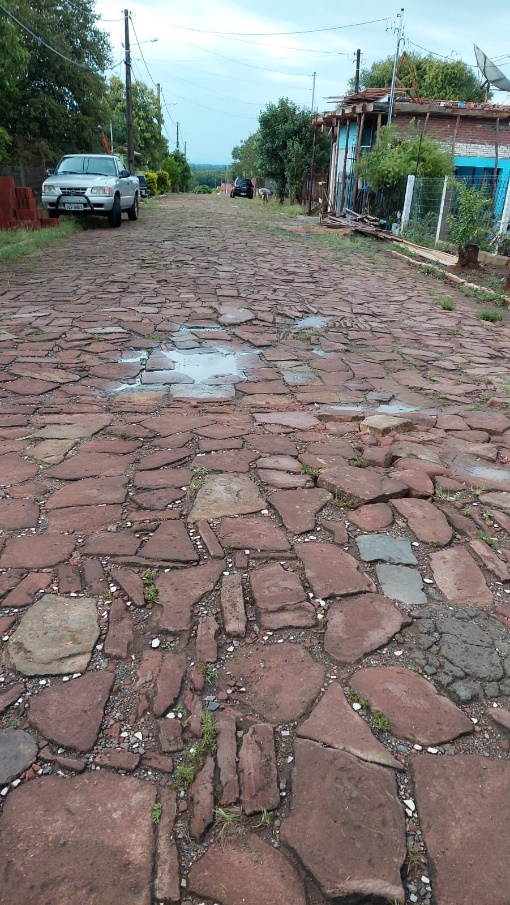 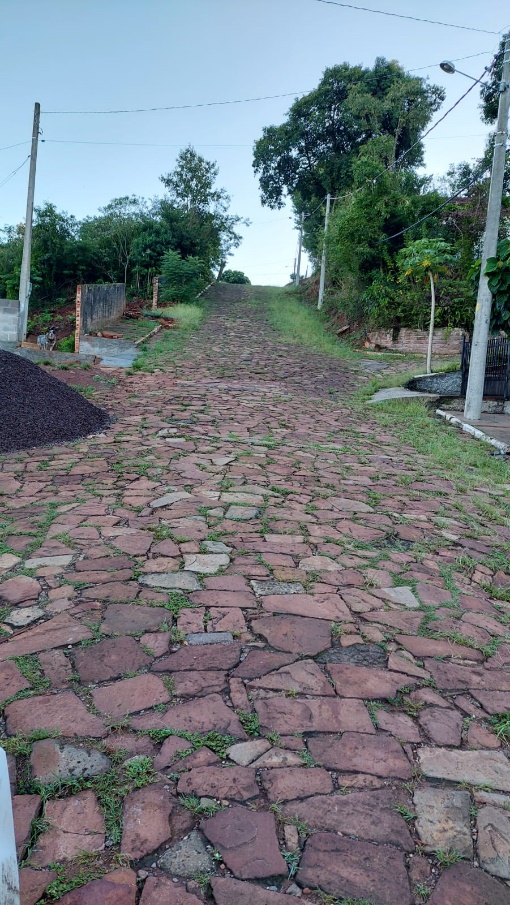 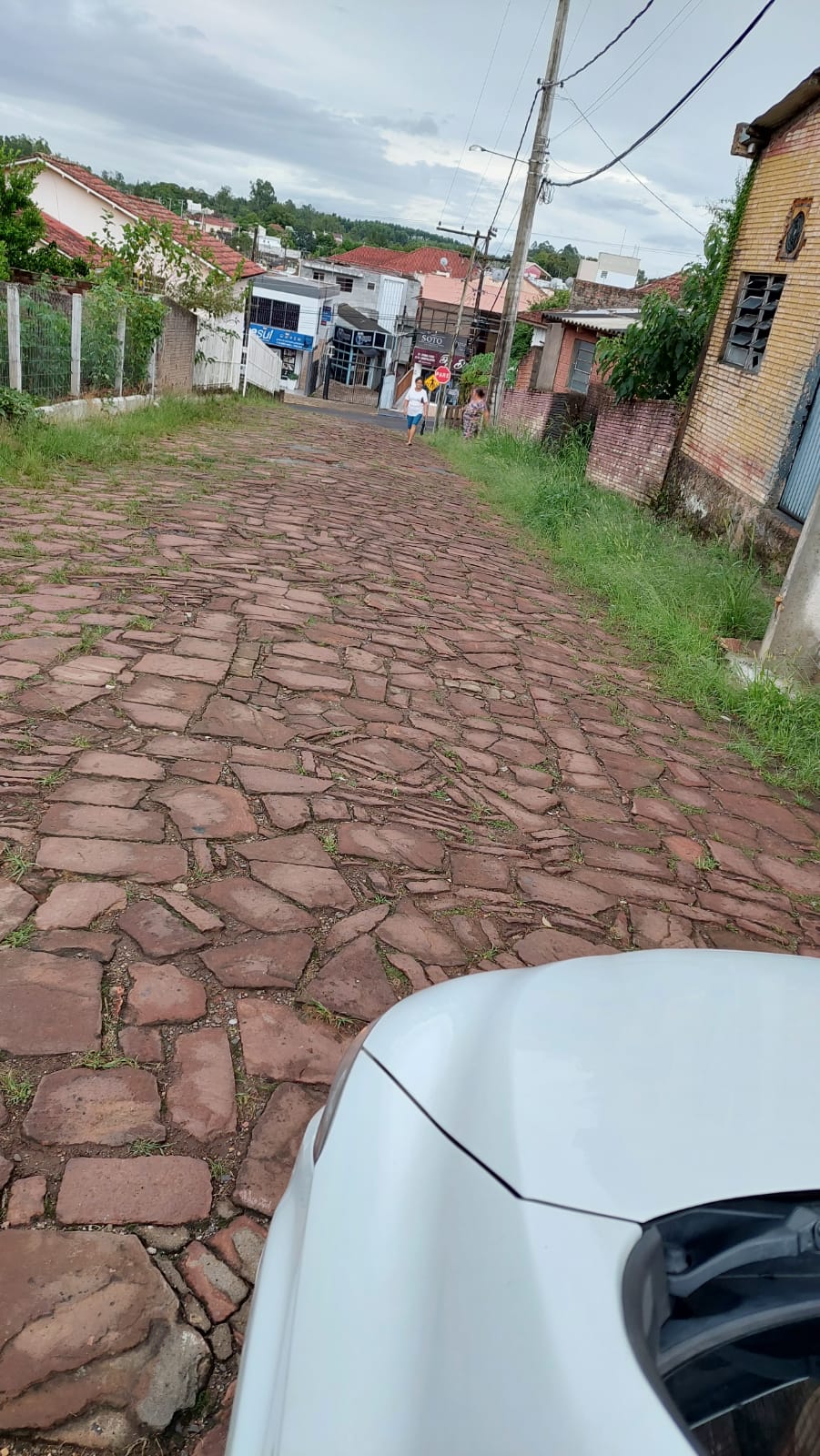 MENSAGEM JUSTIFICATIVA:                 Senhores Vereadores:         As Ruas indicadas estão em péssimas condições de trafego, existem muitos buracos e desníveis. Assim, a melhor solução para essas ruas seria o capeamento asfáltico. Nossos munícipes merecem essa melhoria que hoje tornou-se indispensável.Atenciosamente,Bom Retiro do Sul, 08 de março de 2022.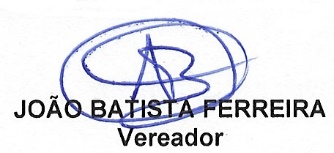 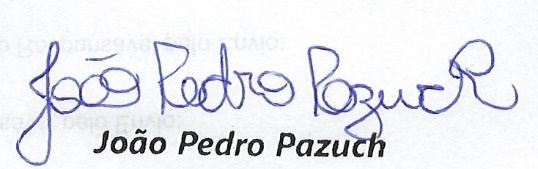 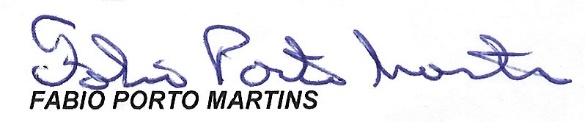 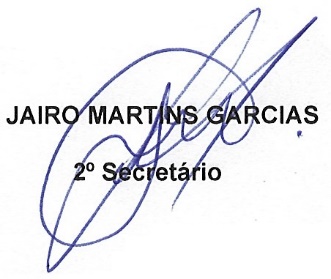 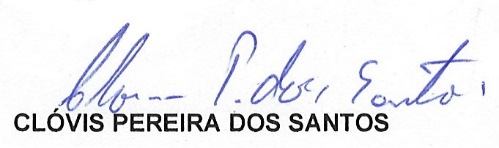 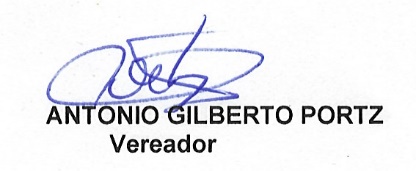 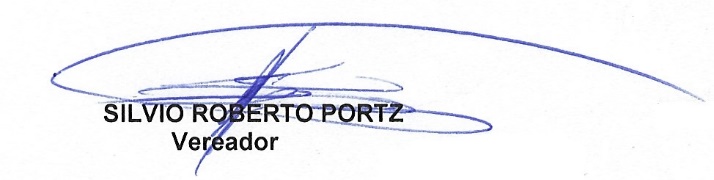 